INDICAÇÃO Nº 7512/2017Indica ao Poder Executivo Municipal a operação “tapa buraco” no asfalto do Jardim Panambi, sito a Rua João Ometto próximo nº 23. Excelentíssimo Senhor Prefeito Municipal, Nos termos do Art. 108 do Regimento Interno desta Casa de Leis, dirijo-me a Vossa Excelência para solicitar operação tapa buraco no asfalto Jardim Panambi, sito a Rua João Ometto próximo nº 23.Justificativa:Conforme relatos dos moradores locais existem buracos de grandes proporções na malha asfáltica, podendo ocasionar sério acidentes, necessitando de reparos URGENTES. Plenário “Dr. Tancredo Neves”, em 22 de Setembro de 2017.                          Paulo Cesar MonaroPaulo Monaro-Vereador Líder Solidariedade-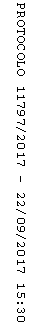 